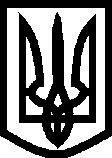 УКРАЇНА ВИКОНАВЧИЙ КОМІТЕТМЕЛІТОПОЛЬСЬКОЇ  МІСЬКОЇ  РАДИЗапорізької областіР І Ш Е Н Н Я13.02.2020										№  32Про внесення змін до рішення виконавчого комітету  Мелітопольської міської ради Запорізької області від 24.04.2003 № 93	Керуючись законами України “Про місцеве самоврядування в Україні”, “Про органи самоорганізації населення”, виконавчий комітет Мелітопольської міської ради Запорізької областіВ И Р І Ш И В:Внести зміни до рішення виконавчого комітету Мелітопольської міської ради Запорізької області від 24.04.2003 № 93 “Про надання дозволу на створення комітетів мікрорайонів міста, затвердження меж мікрорайонів”, а саме:1) п. 2 викласти у новій редакції:“ 2. Затвердити перелік мікрорайонів міста згідно з додатком 1”.2)  п. 3 викласти у новій редакції: “ 3. Затвердити території мікрорайонів міста та квартальних комітетів згідно з додатком 2”.	2. Контроль за виконанням цього рішення покласти на заступника міського голови з питань діяльності виконавчих органів ради Судакова І.Секретар Мелітопольської міської ради				Роман РОМАНОВПерший заступник міського голови з питань діяльності виконавчих органів ради 					Ірина РУДАКОВАДодаток 1 до рішення виконавчого комітетуМелітопольської міськоїради Запорізької областівід 13.02.2020 № 32Перелікмікрорайонів міста ___________________________________________________Завідувач сектору по роботі з уповноваженимив мікрорайонах міста 						Олена КОРНІЦЬКАДодаток 2 до рішення виконавчого комітетуМелітопольської міськоїради Запорізької областівід 13.02.2020 № 32Території мікрорайонів міста та квартальних комітетів2 				Продовження додатка  23 				Продовження додатка  2  4 				Продовження додатка  25 				Продовження додатка  2 6 				Продовження додатка  2 7 				Продовження додатка  2 8				 Продовження додатка  29 				Продовження додатка  2____________________________________________Завідувач сектору по роботі з уповноваженимив мікрорайонах міста 							Олена КОРНІЦЬКА№ з/пНазва мікрорайону в приватному секторі1Новий Мелітополь2Юр’ївка 3Південний Кізіяр4Східний Кізіяр5Червона Гірка6Центр, західна частина міста7Центр міста8Східна частина міста9Північна Піщана10Східна Піщана№ з/пНазва мікрорайону№ квартального комітетуТериторії мікрорайонів міста та квартальних комітетів1Новий Мелітополь1вул. Інтеркультурна (293-351);вул. Серафимовича;вул. Агрегатна;вул. Академіка Корольова, (190-302, 97а-207);пров. Академіка Корольова;2 пров. Академіка Корольова;пров. Молодіжний.1Новий Мелітополь2вул. Сковороди;вул. Котляревського;вул. Польова;вул. Малинова, (1-47, 2-66);вул. Черешнева;пров. Черешневий;пров. Залізничний.1Новий Мелітополь3вул. Вишнева;вул. Будівельна, (188-268, 77-105);вул. Ватутіна;вул. Малинова, (47-до кінця, 64-до кінця).1Новий Мелітополь4вул. Островського;вул. І.Франко, (51-195, 94-214);вул. Виноградна.1Новий Мелітополь5вул. Перекопська;вул. Короленка;вул. Молодіжна;вул. Маяковського.2Юр’ївка6вул. Пилипа Орлика;                                вул. Тимірязєва;                          вул. Академіка Патона;                                вул. Володимира Тимошенка, (88-134, 91-121);                                            вул. Академіка Корольова, (1-31, 2-64);пров. Декабристів;вул. Будівельна, (116-144).                                     2Юр’ївка7вул. Черепанових;вул. Пожарського;вул. Пирогова;вул. Мініна;пров. Мініна;СМП (строит-монт. поезд).8вул. Будівельна, (1-37, 50-114);вул. Дмитра Грищенка;вул. Бєлікіна.9вул. Академіка Корольова, (33-115; 66-120);   вул. Володимира Тимошенка, (136-148,      123-139);                                         вул. Декабристів, (113-157, 130-170);вул. Будівельна, (146-164);              пров. Будівельний.                   10вул. Боброва;вул. І.Франка, (парна сторона  2-92);                             1 пров. І. Франка;2 пров. І. Франка;3 пров. Малюги;пров. Рєпіна;                                                      вул. Колосова;                                                      1 пров. Малюги;                                                2 пров. Малюги ;                                               вул. Рєпіна, (58-78, 73-111);                                вул. Малюги, (238-276).                            11вул. Радищева;                                       пров. Радищева;пров. Бєлікіна; вул. Айвазовського;                                          вул. Рєпіна, (2-56, 1-33);                                       вул. Малюги, (166-236);                                   вул. І.Франка, (не парна сторона 1-45);                          1 пров. Айвазовського;       2 пров. Айвазовського.                                12вул. Медова, (1-21);вул. Лютнева, (1-219, 2-194);                                         1 пров. Лютневі, (1-21, 10-30);       вул. Малюги, (1-111, 2-100);                                вул. Юр'ївська, (1-187, 2-186);                         вул. Лінійна, (196-214);                           вул. Будівельна, (51-67, 166-186);2 пров. Будівельний.13вул. Харківська, (1-117, 2-152);                           вул. Амет-Хана Султана, (1-165, 2-182);           1 пров. Лютневі, (1-7, 2-8);             2 пров. Лютневий; вул. Лінійна, (216-232);                                      вул. Будівельна, (67а-71).                                14вул. Індустріальна;вул. Інтеркультурна, (232-378, 199-287);вул. Зіндельса;вул. Мічуріна.15вул. Шкільна, (1-67, 2-72);                               пров. Володимира Тимошенка, (1-67, 2-46);  вул. Володимира Тимошенка, (1-89, 2-86);                    пров. Паровозний;вул. Декабристів, (1-111, 2-128); вул. Будівельна, (1-49);                  16вул. Скіфська, (136-222, 113-199);                  вул. Ногайська, (1-25, 2-106);     2 пров. Ногайський, (1 -12);                            3 пров. Ногайський, (1-8);                              4 пров. Ногайський, (1-15);                               пров. Степовий, (1-64);                             вул. Степова;                                  вул. Лінійна, (2-48);                                        вул. Будівельна, (2-48);17вул. Лінійна, (50-194);                                      2 пров. Лінійний, (1-17);                                  3 пров. Лінійний, (1-18);                                  4 пров. Лінійний, (1-14);                                  вул. Ногайська, (27-59, 108-144);                    вул. Скіфська, (1-111, 2-134).3Південний Кізіяр18вул. Герцена;вул. Українська;пров. Український;вул. Павла Дзяковича, (64-238, 31-203);вул. Олександра Тишлера, (2-58, 1-31);вул. Чкалова, (200-244, 193-217).3Південний Кізіяр19вул. 9 Січня;вул. Залізнична;вул. Чайковського, (181-195, 162-178);вул. Професора Танатара, (104-152, 97-107а);вул. Сєрова, (1-45, 2-46);пров. Сєрова, (40-54, 15-29).3Південний Кізіяр20вул. Чкалова, (223-379, 246-420);вул. Локомотивна.3Південний Кізіяр21вул. Запорізька, (40-137, 66-200);вул. Ціолковського;пров. Ціолковського;вул. Павла  Ловецького, (1-265, 2-200);пров. Павла Ловецького;вул. Тополина;вул. Авіаторів;вул. Агробудівельна;вул. Північна;1 пров. Північний.3Південний Кізіяр22вул. Бориса Михайлова, (75-157, 84-202);пров. Бориса Михайлова;вул. Гризодубової, (1-31, 2-36);вул. Ломоносова, (109-213,120-220); пров. Ломоносова;вул. Павла Дзяковича, (2-60, 1-27);пров. Павла Дзяковича;23вул. Бориса Михайлова, (159-281а, 204а-350);вул. Менделєєва;вул. Мечникова;вул. Чкалова, (170-198, 177-191);24вул. Чайковського, (92-160, 71-179);вул. Штевнєва;вул. Північно-Лінійна, (2-148);1 пров. Північно-Лінійний;2 пров. Північно-Лінійний;2 пров. Чайковського;вул. Сєрова, (47-69, 48-80);пров. Сєрова, (2-40а, 1-13);25вул. Професора Танатара, (1-95, 2-102);вул. Миру;вул. Олександра Тишлера, (33-47, 64-104);пров. Професора Танатара;1 пров. Чайковського;пров. Штевнєва;вул. Чайковського, (46-90,57-69).4Східний Кізіяр26вул. Чкалова, (111-167);вул. Михайла Кравця;1 пров. Михайла Кравця;4Східний Кізіяр27вул. Запорізька, (1-45, 2-62);вул. Ломоносова, (295-331, 326-372);вул. Суворова;1 пров. Суворова;2 пров. Суворова;4Східний Кізіяр28вул. Молодогвардійців;вул. Таврійська; вул. Глинки;пров. Олександра Тишлера, (26-33).4Східний Кізіяр29вул. Чкалова, (1-111);вул. Козацька;вул. Автомобільна;вул. Жуковського;пров. Олександра Тишлера, (43-79).4Східний Кізіяр30вул. Ломоносова, (217-293, 218-326);вул. Севастопольська;вул. Сопіна, (121-165; 138-160);пров. Сопіна;пров. Молодогвардійців.4Східний Кізіяр31вул. Незалежності;вул. Свободи;вул. Ломоносова, (372/1-396);1 пров. Ломоносова;2 пров. Ломоносова;пров. Чкалова.32вул. Сопіна, (1-119, 16-134);вул. Пушкіна, (1-37, 2-32);вул. Осипенка, (59-87,  93, 95, 103/1, 58-88);1 пров. Осипенка, (1-37, 2-10);2 пров. Осипенка, (1-7, 4);вул. Силікатна, (1-25,2-16);1 пров. Силікатний, (1-25, 2-12);2 пров. Силікатний, (1-16,02-24).5Червона Гірка33вул. Героїв Крут, (1-37, 2-14);вул. Олександра Довженка, (9-70,22-88);2 пров. Олександра Довженка.5Червона Гірка34вул. Шевченка;вул. Толстого;вул. Олеся Гончара, (1-25, 2-34);пров. Толстого;вул. Селянська;пров. Селянський;пров. Балківський (парні).5Червона Гірка35вул. Чехова;1 пров. Чехова;2 пров. Чехова;вул. Олександра Довженка, (81-123, 90-138);вул. Коцюбинського;1 пров. Коцюбинського;2 пров. Коцюбинського;вул. Некрасова;1 пров. Некрасова;2 пров. Некрасова.5Червона Гірка36вул. Брів-ла-Гайард;вул. Челюскінців;пров. Челюскінців;проїзд Челюскінців;проїзд  Корвацького;вул. Кізіярська;вул. Героїв Крут, (39-65, 16-50);пров. Героїв Крут.5Червона Гірка37вул. Героїв Крут, (67-91);вул. Олеся Гончара, (38-84, 27-103);вул. Олександра Довженка, (1-7, 2-20);1 пров. Олександра Довженка;вул. Пушкіна, (40-88, 79-123);пров. Пушкіна;вул. Гоголя, (1-85, 91, 95, 97,2-128);пров. Гоголя.5Червона Гірка38вул. Підгірна, (2-78, 1-27);вул. Пушкіна, (90-482, 125-423);5Червона Гірка39вул. 23 Жовтня, (146-188, 77-101);вул. Марії Батракової;пров. Марії Батракової.40вул. Червоногірська, (1-91, 2-164);пров. Підгірний;вул. Підгірна, (80-202, 29-187).41вул. Лермонтова;вул. Миколи Філібера;вул. Героїв Крут, (1/1-37,  2/2-14).6Центр, західна частина міста42вул. Покровська, (1-103, 2-108);                   вул. Гетьмана Сагайдачного, (1-15, 2-86);   вул. Михайла Грушевського, (1-20);  пров. Балківський;                                          вул. Інтеркультурна, (31-71, 56-102);          вул. Чернишевського, (1-33, 2-20);         пр. Б. Хмельницького, 8;пров. Чернишевського, (1-9, 2-8).                6Центр, західна частина міста43вул. Гетьманська, (1-105);                            вул. Староміська, (1-9, 2-14);    вул. Дмитра Донцова, (2-12, 11-17);            вул. Олександра Невського, (1-27, 2-10);                      вул. Інтеркультурна, (2-54, 1-29).               6Центр, західна частина міста44вул. Чайковського, (1-47, 2-44);          3 пров. Чайковського,(1-5, 2-12);             вул. Гетьмана Сагайдачного, (92-260);                                                                1 пров. Гетьмана Сагайдачного, (1-6); 2 пров. Гетьмана Сагайдачного, (2-8);       вул. Бориса Михайлова, (1-73, 2-82);пров. Елеваторний;                                 вул. Нестеренка, (1-27, 2-32);                  пров. Макаренка, (1-29);                вул. Петра Дорошенка, (1-3);   вул. Ломоносова, (1-107, 2-114).       6Центр, західна частина міста45вул. Паркова, (1-29);                             вул. Єврейська;                         вул. Університетська, (1-33, 2-46);вул. Михайла Грушевського, (26-48, 21-45);  вул. Іллі Стамболі, (2-50, 1-35);             вул. Героїв України, (2-20, 1-29);         вул. Костенка, (90-106, 13-35);        вул. Чернишевського, (22-108, 35-111);    2 пров. Чернишевського, (1-9);3 пров. Чернишевського, (1-31).             6Центр, західна частина міста46вул. Іллі Стамболі, (52-100, 41-49);        вул. Пасова, (1-43, 2-32);                       вул. Петропавлівська, (3-35, 6-30);       пров. Петропавлівський, (1-25);             вул. Монастирська, (1-51, 2-70);            вул. Грецька, (51-73, 52-86);                 вул. Каспійська, (1-9, 2-14);                 вул. Чернишевського, (99-109, 92-100).      7Центр міста47вул. Покровська, (155-181, 144-152);вул. Олександра Фесюка, (15-29, 14-26);вул. Олександра Чигріна;пров. Університетський, (1-45, 2-18);вул. Петра Дорошенка;вул. Бєляєва, (1, 15, 17, 68).48вул. Гетьманська, (26-222, 111-205);вул. Університетська, (51-231, 48-150);вул. Фролова;вул. Робоча;вул. Байбулатова;пров. Ростовський.49вул. Інтеркультурна, (198-214);пров. Волинський;пров. Балтійський;пров. Київський;пров. Дніпровський;пров. Запорізький;пров. Заводський.50вул. 8 Березня;вул. Героїв України, (72-96, 145-176);вул. Сирцова;вул. Григорія Чухрая;вул. Фучика;вул. Ярослава Мудрого;вул. Шмідта;вул. Бєляєва, (всі крім 1, 15, 17, 68);вул. Садстанції;вул. Івана Алексєєва;пров. Фучика;пров. Садовий;пров. Компресорний.8Східна частина міста51вул. Олександра Невського, (139-301, 140-306);            вул. Каховська, (36-90, 65-117);                пров. Річковий;                                     вул. Кримська, (49-117, 46-120);   вул. Річкова, (46-122, 65-117);    вул. Зелена, (102-126, 93-135).   8Східна частина міста52вул. Олександра Невського, (58-138, 87-137); вул. Каховська, (1-63, 2-36);   1 пров. Військкоматський;   2 пров. Військкоматський;   пров. Північний, (1-7);       пров. Південний;     пров. Східний, (1-11А, 2-20);    пров. Азовський, (2-22);	вул. Кримська, (1-43, 2-44);   вул. Річкова, (1-63, 2-44);   пров. Кримський.              53вул. Іллі Стамболі, (51-137, 100-180);    пров. Зелений, (1-13);            пров. Азовський, (9-36);   пров. Східний, (11-21, 22-24);    вул. Зелена, (1-91, 2-100);   вул. Монастирська, (53-131, 76/2-1361/2).54вул. Молочна;                  вул. Лабораторна;                вул. Костенка;              вул. Олександра Невського, (26-36, 47-85);вул. Грецька, (1-49, 2-50).             55вул. Грибоєдова;      вул. Бердянська;             вул. Бєлякова, (1-103, 2-116);    вул. Курчатова, (1-39, 2-74);   вул. Моторна, (1-37);   пров. Павла Сивицького, (1-17, 2-20);   2 пров. Крилова, (1-95);    56вул. Михайла Оратовського, (1-143, 2-200);      вул. Берегова, (163-235; 140-158);           вул. Курчатова, (41-125, 76-124);           вул. Моторна, (39-83),22-24-38-56-80;         вул. Павла Сивицького, (1-89, 2-64а);          57вул. Піщанська;                 вул. Крилова, (1-77);               1 пров. Крилова, (1-74);             пров. Бадигіна;                           вул. Павла Сивицького, (66-114, 91-135);         пров. Крилова, (1-85);             пров. Павла Сивицького, (19-49).     9Північна Піщана58вул. Монастирська, (133-211, 138-210);1 пров. Монастирський;2 пров. Монастирський;вул. Дружби, (1-79, 2-70);вул. Каспійська, (41-81, 42-104);пров. Вакуленчука, (17 до кінця, 22-до кінця).9Північна Піщана59вул. Станіславського,(1-69,2-60);вул. Грецька, (88-126, 75-117); вул. Сєдовців, (1-79, 2-76);вул. Сухова, (1-89,2-90);вул. Каспійська, (11-39, 16-40);вул. Сидоренка.9Північна Піщана60вул. Сухова, (91-185, 92-156);пров. Сєдовців;вул. Станіславського, (71-147, 62-132);вул. Сєдовців, (81-171, 78-184).9Північна Піщана61вул. Івана Богуна, (1-95, 2-48);вул. Абдалієва;вул. Вакуленчука, (1-99/6, 2-124);вул. Садова.62вул. Нова;вул. Генерала Петрова;пров. Мурманський, (2-24, 1-17).63вул. Мелітопольської дивізії;вул. Дружби, (81-до кінця);пров. Дачний;пров. Мурманський, (19-33,2-32);вул. Станіславського, (134-140, 149-157).10Східна Піщана64вул. Берегова, (1-161, 2-138);вул. Михайла Оратовського,  (143-311,  202-360);  пров. Михайла Оратовського, (1-10);        пров. Бєлякова, (1-7б, 2-18). 10Східна Піщана65вул. Бадигіна;     пров. Абрикосовий;              1 пров. Бадигіна;  2 пров. Бадигіна;                   3 пров. Бадигіна;                  4 пров. Бадигіна;                пров. Бєлоусова;                 пров. Бєлякова, (20-28, 9-17).10Східна Піщана66вул. Південна;                         вул. Бєлякова, (116а-272, 105-273);       вул. Лісконоженка.                      10Східна Піщана67вул. Ушакова;                  вул. Сімферопольська.    10Східна Піщана68вул. Бєлоусова;                    вул. Зої Космодем’янської;               вул. Олега Кошового.                 10Східна Піщана69вул. Бєлякова, (273-327, 278-332);                    вул. Толбухіна, (1-59, 2-60);   вул. Болгарська;                              вул. Леваневського, (1-139, 2-184);             вул. Істоміна;                                  вул. Нахімова;                           вул. Макарова.                          10Східна Піщана70вул. Лесі Українки;                         вул. Генічеська;                            вул. Панаса Мирного;                         пров. Панаса Мирного;                         вул. Ялтинська.